CURRICULUM VITAEDr. Salman Zafar Assistant Professor (TTS)Institute of Chemical Sciences, University of Peshawar,Peshawar-25120, Khyber Pakhtunkhwa, PakistanCell: +92-322-9011701ICS: (92-91) 9216652 Ext: (3033)salmanzafar@uop.edu.pk 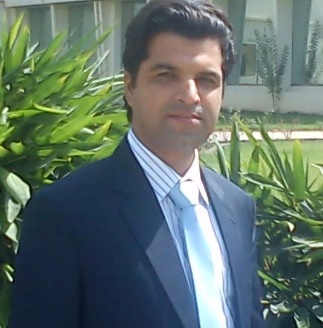 PERSONAL INFORMATIONFATHER’S NAME:	Mr. Zafar Ullah KhanNATIONALITY: 	PakistaniPOSTAL ADDRESS:	Office-III, PNRL, Institute of Chemical Sciences, University of Peshawar, Peshawar-25120, Khyber Pakhtunkhwa, PakistanCURRENT POSITION:	Assistant Professor (TTS)ORGANIZATION:	Institute of Chemical Sciences, University of Peshawar, Peshawar-25120, PakistanQUALIFICATION: 	Ph. D. (Organic Chemistry)     	(2012)H. E. J. Research Institute of Chemistry, I. C. C. B. S.,University of Karachi, Karachi, PakistanThesis Title: “Study of Biotransformation of Most Common Drugs by Microbial and Plant Cell Cultures”.M. Sc. (Organic Chemistry)                                     (A grade)            (2006)University of Peshawar, Peshawar, PakistanThesis Title: “Phytochemical investigation of the bark of Bauhinia variegate”.B. Sc. (Chemistry, Zoology, Geography)                 (A grade)             (2003)University of Peshawar, Peshawar, PakistanH. S. S. C. (Chemistry, Biology, Physics)                  (A grade)	(2001)Federal Board of Intermediate and Secondary Education, Islamabad.S. S. C. (Chemistry, Biology, Physics, Math)              (A grade)	1999Federal Board of Intermediate and Secondary Education, Islamabad.PROFESSIONAL SKILLS:Hand on experience on LC-MSMS, GC-MS, EI-MS, UR, IR, NMR, HPLC, and HPTLCInterpretation of UV, IR, Mass and NMR spectroscopic data for structure elucidation of organic molecules.Qualitative analysis of samples with preparative HPLC.Quantitative analysis of samples with HPLC and HPTLC.Synthetic manipulation of organic molecules.Preparation and maintenance of microbial cell cultures.Sterilization techniquesBiocatalysis/biotransformation protocolsACADEMIC ACHEIVEMENTS:GRE Subjective (Chemistry) with 65 percentile1st Div throughout academic careerPROFESSIONAL EXPERIENCE:Quality Control Analyst at Bryon Pharmaceuticals Ltd. Peshawar (October 2005-January 2006)Assistant Professor (Contract), Department of Chemistry, Abdul Wali Khan University (AWKUM), Mardan-23200, Pakistan (June 07, 2012-June 06, 2013)Assistant Professor, Department of Chemistry, Sarhad University of Science and Information Technology (SUIT), Peshawar, Pakistan (September 4, 2013- January 12, 2015)Assistant Professor (TTS), Institute of Chemical Sciences, University of Peshawar, Peshawar-25120, Pakistan (January 03, 2015- Till Date)Post-doctoral researcher, School of Pharmacy, Hunan University of Chinese Medicine, Changsha, P.R. China (June 01, 2017-May 31, 2018)CONFERENCES / SYMPOSIA:11th International Symposium on Natural Product Chemistry (H.E.J.R.I.C., Karachi, 2008)12th International Symposium on Natural Product Chemistry (H.E.J.R.I.C., Karachi, 2010)2nd Sao Paulo Advanced School on Bioorganic Chemistry (Faculty of Pharmaceutical Sciences, UNESP, Araraquara, Brazil, 2013)Sao Paulo School of Advance Science on “Neglected Diseases”(SPSAS-ND3, CNPEM, Campinas, Brazil, 2015)The 3rd Hunan International Forum for Innovation and Development of Biomedicine and Chinese Medicine (Changsha, P. R. China, 2017)International Meeting on the Traditional Chinese Medicine (Guiyang, P. R. China, 2017)30th National and 17th International Chemistry Conference (University of Peshawar, Pakistan, 2018)WORKSHOPS / TRAININGS:Media Workshop/Press Conference on Creating Awareness About the Role of Biotechnology in Sustainable National Development (H.E.J.R.I.C., Karachi, 2009)Tribute to the father of green revolution Nobel Peace Laureate Prof. Dr. Norman Borlaug & Launching of ISAAA Brief 41/ Press Conference (H.E.J.R.I.C., Karachi, 2010)2-Days Workshop on “Micro-Teaching” (Abdul Wali Khan University, Mardan, 2013)2-Days Training program on Communication Skills (Sarhad University of S & IT, Peshawar, 2014)3-Days Workshop on “Teaching as Profession and Micro-Teaching” (Sarhad University of Science and IT, Peshawar, 2014)NASIC Workshop on “Spectroscopic Techniques and Their Applications in Structure Determination” (H.E.J.R.I.C., Karachi 2014)POSTER / ORAL PRESENTATIONS:In vitro Models for Mammalian Drug Metabolism: 12th International Symposium on National Product Chemistry (2010, Karachi, Pakistan).Enzyme Inhibitors from Microbial Transformation of Dihydrotestosterone (2013, UNESP, Araraquara, Brazil)Protecting Skin Lesions from Bacterial Superinfection: Anti-bacterial Potential of Acacia modesta (2015, Campinas, Brazil)Targeting Epilepsy: Biotransformation of Neuroactive Steroids for Discovery of Anti-epileptic Molecules (2016, Peshawar, Pakistan)Chemo-enzymatic Synthesis of Structurally Diverse Bioactive Molecules (2017, Guiyang, P.R. China)PROJECTS/GRANTS:Start-up research grant from Higher Education Commission, Pakistan worth 0.5 million-Natural Product ChemistryStart-up research grant from Higher Education Commission, Pakistan worth 0.32 million-Organic SynthesisMEMBERSHIPS:Member, Chemical Society of Pakistan.Member of the Council for Innovation and Development of Traditional Chinese Medicine of Hunan province, P. R. ChinaTEACHINGS:Basic Organic Chemistry Natural Product Chemistry Retrosynthesis Photochemistry Spectral Analysis of Organic CompoundsHeterocyclic ChemistryStereochemistryBasic Concepts in Organic ChemistryReactions involving Alkenes, Carbonyl, and Organometallic compoundsPractical Organic ChemistryAdvance Nuclear Magnetic Resonance SpectroscopyLIST OF PUBLICATIONS:BOOKS / CHAPTERSChapter in “Pharmaceutical Biocatalysis: Chemoenzymatic Synthesis of Active Pharmaceutical Ingredients”, Edited by Peter Grunwald, 2019, Jenny Stanford Publishing.RESEARCH ARTICLESYousuf S.; Zafar S.; Choudhary M. I.; Ng S. W. 17-Hydroxy-17-(hydroxymethyl)estr-4-en-3-one. Acta Cryst., 2010, E66, o2894.(Google scholar citation: 04)Choudhary, M. I.; Zafar S.; Khan N. T.; Ahmed S.; Noreen S.; Marasini B.; Al-Khedhairy A. A. and Atta-ur-Rahman Biotransformation of dehydroepiandrosterone with Macrophomina phaseolina and -glucuronidase inhibitory activity of transformed products. J. Enz. Inhib. Med. Chem., 2012, 27, 348-355. (Google scholar citation: 27)Zafar S.; Yousuf S.; Kayani H. A.; Saifullah; Khan S.; Al-Majid A. M.; and Choudhary M. I. Biotransformation of oral contraceptive ethynodiol diacetate with microbial and plant cell cultures. Chemistry Central Journal, 2012, 6, 109. (Google scholar citation: 16)Zafar S.; Bibi M.; Yousuf S.; and Choudhary M. I. New metabolites from fungal biotransformation of an oral contraceptive agent: Methyloestrenolone. Steroids, 2013, 78. 418-425. (Google scholar citation: 15)Zafar S.; Choudhary M. I.; Dalvandi K.; Mahmood, U.; and Zaheer-ul-Haq. Molecular Docking Simulation Studies on Potent Butyrylcholinesterase Inhibitors Obtained from Microbial Transformation of Dihydrotestosterone. Chemistry Central Journal, 2013, 7:164. (Google scholar citation: 05)Ahmed M. S.; Zafar S.; Bibi M.; Bano S.; Atia-tul-Wahab; Atta-ur-Rahman; Choudhary M. I.. Biotranformation of Androgenic Steroid Mesterolone with Cunninghamella blakesleeana and Macrophomina phaseolina. Steroids, 2014, 82:53-59. (Google scholar citation: 26)Choudhary M. I.; Khan N. T.; Zafar S.; Noreen S.; Al-Majid A. M.; Al-Resayes S. I.; and Atta-ur-Rahman. Biotransformation of dianabol with the filamentous fungi and β-glucuronidase inhibitory activity of transformed products. Steroids, 2014, 85:65-72. (Google scholar citation: 08)Zafar S.; Khan A.; Khan M.; Parveen Z.; and Khan K. In vitro Evaluation of Anti-Microbial Potential of the Leaf Extracts of Acacia modesta. Journal of the Chemical Society of Pakistan, 2014, 36:1105-1108. (Google scholar citation: 05)Raziq N.; Saeed M.; Ali M. S.; Zafar S.; Ali M. I. In vitro Anti-oxidant Potential of New Metabolites from Hypericum oblongifolium (Guttiferae). Natural Product Research, 2015, 29:2265-2270. (Google scholar citation: 08)Farooq M. U.; Yousuf S.; Zafar S.; Choudhary M. I.; Ahmed M. Transferred multipolar atom model for 10,17-dihydroxy-17-methylestr-4-en-3-one dehydrate obtained from the biotransformation of methyloestrenolone. Acta Cryst C: Structural Chemistry, 2016, C-72, 1-7. (Google scholar citation: 01)Ahmed M.S.; Zafar S.; Yousuf S.; Wahab A.T.; Atta-ur-Rahman; Choudhary M.I. Biotransformation of 6-Dehydroprogesterone Aspergillus niger and Gibberella fujikuroi. Steroids, 2016, 112:62-67. (Google scholar citation: 12)Hussain Z.; Dastagir N.; Hussain S.; Jabeen A.; Zafar S.; Malik R.; Bano S.; Wajid A.; Choudhary M.I. Aspergillus niger-mediated biotransformation of methenolone enanthate, and immunomodulatory activity of its transformed products. Steroids, 2016, 112:68-73. (Google scholar citation: 10)M. Saeed, Farah Gul, Zafar S., Khalid M.K., Achyut A. Antimicrobial and antioxidant activities of a new metabolite from Quercus incana. Natural Product Research, 2017, 31:1901-1909. (Google scholar citation: 10)Zafar S., Ahmad R., Khan R. Biotransformation: A green and efficient way of antioxidant synthesis. Free Radical Research, 2016, 50:939-948. (Google scholar citation: 07)Barkatullah, Ibrar M., Muhammad N., Khan A., Khan S.A., Zafar S., Jan S., Riaz N., Ullah Z., Farooq U., and Hussain J. Pharmacognostic and phytochemical studies of Zanthoxylum armatum DC. Pakistan Journal of Pharmaceutical Sciences, 2017, 30:2:429-438. (Google scholar citation: 10)Raziq N., Saeed M., Ali MS., Zafar S., Shahid M., Lateef M. A new glycosidic antioxidant from Ranunculus muricatus L. (Ranunculaceae) exhibited lipoxygenase and xanthine oxidase inhibition properties. Natural Product Research, 2017, 31:1251-1257. (Google scholar citation: 12)Zafar S., Faiz -Ur-Rehman, Shah ZA., Rauf A., Khan A., Khan MH., Rahman KU., Khan S., Ullah A., Shaheen F. Potent leishmanicidal and anti-bacterial metabolites from Olea ferruginea. Journal of Asian Natural Products Research, 2018, 21:679-687. (Google scholar citation: 01)Zafar S., Wang W. Exploring the Complex Phytochemical and Pharmacological Value of Swertia punicea Hemsl. Current Traditional Medicine, 2018.4:238-248. (Google scholar citation: 01)Tang Y., Zeng T., Zafar S., Yuan H., Bin L., Peng C-Y., Wang S., Jian Y., Qin Y., Choudhary M. I. Wang W. Lonicerae flos: A Review of Chemical Constituents and Biological Activities. Digital Chinese Medicine, 2018, 1:173-188. (Google scholar citation: 02)Zafar S., Sier F., Samiullah, Ayoub G. Spectrophotometric Estimation of Iron (III) in Iron Polysaccharide Complex Capsule Formulation and Accelerated Stability. Journal of the Chemical Society of Pakistan, 2020, 42:17-22. (Google scholar citation: 00)Khan, M., Ahad, G., Manaf, A., Naz, R., Hussain, S. R., Deeba, F., Shah, S., Khan, A., Ali, M., Zaman, K., Zafar, S., Salar, U., Hameed, A., Khan, K. M. Synthesis, in vitro urease inhibitory activity, and molecular docking studies of (perfluorophenyl)hydrazine derivatives. Medicinal Chemistry Research, 2019, 28:873-883. (Google scholar citation: 02)Rahim F., Tariq S., Taha M., Ullah H., Zaman K., Uddin I., Wadood A., Khan AA., Rehman A., Uddin N., Zafar S., Shah SAA. New triazinoidole bearing thiazole/oxazole analogues: Synthesis, a-amylase inhibitory potential and molecular docking study. Bioorganic Chemistry, 2019, 92:103284. (Google scholar citation: 03) Zafar S., Rahman IU., Khan A. Adsorption of organic dyes on non-conventional and inexpensive adsorbent. Journal of Ongoing Chemical Research, 2019, 4:20-23.Zafar S., Jian Y., Bin L., Peng C-Y., Choudhary MI., Atta-ur-Rahman, Wang W. Antioxidant nature adds further therapeutic value: An updated review on natural xanthone glycosides. Digital Chinese Medicine, 2019, 2:166-192. (Google scholar citation: 01)Raziq N., Saeed M., Ali MS., Lateef M., Shahid M., Akbar S., Zafar S. Muriolide, a novel antioxidant lactone from Ranunculus muricatus. Natural Product Research, 2020, 1-7 (Google scholar citation: 01)Wang M., Jiang S, Yuan H., Zafar S., Hussain N., Jian Y. Li B., Gong L., Peng C., Liu C., Wang W. A review of the phytochemistry and pharmacology of Kadsura heteroclita, an important plant in Tujia ethnomedicine. Journal of Ethnopharmcology, 2020, 113567. (Google scholar citation: 00)Nisar M., Khan SA., Gul M., Rauf A., Zafar S., Ramadan MF. Synthesis, characterization, and antimicrobial properties of sparfloxacin-mediated noble metal nanoparticles. Journal of Pure and Applied Microbiology, 2020, 14:1789-1800.Raziq N., Saeed M., Ali MS., Zafar S. Muricazine, a new hydrazine derivative from Ranunculus muricatus with antioxidant, lipoxygenase and urease inhibitory activities. Natural Product Research, 2020, (Just Accepted)RESEARCH SUPERVISIONMS/M.PHIL THESIS SUPERVISED/CO-SUPERVISEDBS/M.Sc. THESIS SUPERVISEDREFERENCES:1. Prof. Dr. Muhammad Iqbal Choudhary for Chemical and Biological Sciences H.E.J.R.I.C. & P.C.M.D., Karachi-75270Tel: (92-21) 4819010 Ext: 106Fax: 4819018, 4819019E-mail: iqbal.choudhary@iccs.edu  Web page: http://iccs.edu/hej/faculty2.php2. Dr. Rasool KhanAssociate ProfessorInstitute of Chemical Sciences,University of Peshawar, Peshawar-25120, Pakistan.Tel: (92-91) 9216652 Ext: (3033)E-mail: rasoolkhan@uop.edu.pk Webpage:www.ics.uop.edu.pkS.NO.STUDENTSUPERVISIONYEAR COMPLETED1Irum ZamanCo-supervised20162Saima RehmanCo-supervised20173Farrukh SierSupervised20194Samina YasmeenSupervised20205Afsana Rashid KhanSupervised2020S.NO.STUDENTBS/M.Sc.YEAR COMPLETED1Aziz KhanM. Sc.20132Noshi AlamM. Sc.2013Muhammad NabiM. Sc.2014Inam-ur-RahmanM. Sc.2014AqsaM. Sc. (Co-supervised)2015Abdur RaufM. Sc.2016KiranM. Sc.2016Mehwish BatoolM. Sc.2017SabagulM. Sc.2017Areesha KhanM. Sc.2017Naila KhanM. Sc.2019Nagina AzizM. Sc.2019Aamir IqbalM. Sc.2019Laiba ShahM. Sc.2019Hadiqa SufaidM. Sc.2019